Technology: Risk Assessment       Planer Thicknesser Machine (Student Specific Version)        SEPTEMBER2015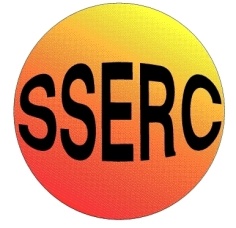 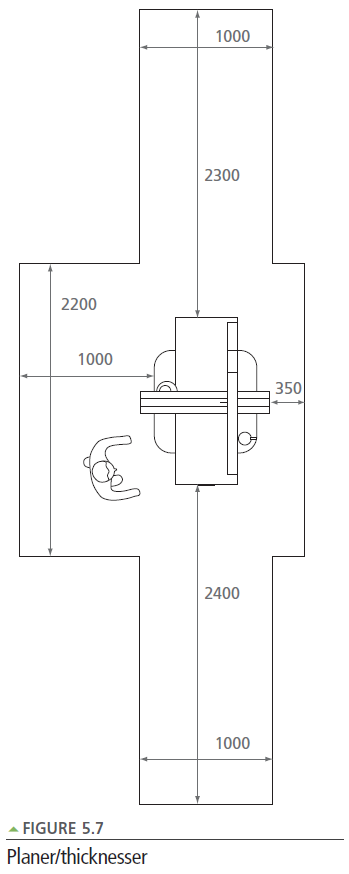 Identify the HazardsWho is at Risk?What is the Harm?Activity Taking PlaceControl Measures RequiredAdditional InformationOperators should be aware of the following hazards.1. Contact FromInadvertent Starting2. Unauthorised UseStudentsUnauthorised userInadvertent starting of the machine, which can present a hazard.Unauthorised use means that proper training, safe use and proper supervision are not present.Planing or Thicknessing woodPlaning or Thicknessing woodPlaning and Thicknessing machines are high-risk woodworking machinery.Learners in schools should not use Planer Thicknessing machines.The Planer Thicknesser should be interlocked with only competent and trained Technology teachers and technicians as key holders.  The Planer Thicknesser should not be left activated when not being used. Planer Thicknesser’s are typically located in the technician cutting room and students should be prohibited from entering this area unsupervised.Reference BS 4163:2014The Planing and Thicknessing machine is typically located in the Technology cutting room. This room should have restricted access to reduce the risk of any unauthorised use.The machine should not be left energised in the cutting room. The Planing and Thicknessing machine should be hard wired with a padlocked isolator and locked off when not in use.Clear restricted access signage should be present on all entry doors to Technology cutting room.